Publicado en Madrid el 24/05/2022 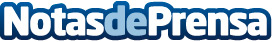 Euro-Funding logra que Doctoralia prevea un ahorro en costes de personal de más de 300.000 euros para el 2022 Doctoralia es una empresa de base tecnológica que ofrece a los profesionales de la salud una innovadora plataforma de telemedicina con la que gestionar las citas, calendarios o recetas electrónicas, entre otros. En los últimos tres años, el equipo de Euro-Funding ha bonificado a más de 2.200 trabajadores de diferentes empresas con un modelo de remuneración a éxitoDatos de contacto:Marta AlonsoGabinete de Comunicación de Euro-Funding659 465 597Nota de prensa publicada en: https://www.notasdeprensa.es/euro-funding-logra-que-doctoralia-prevea-un Categorias: Medicina Finanzas Madrid Emprendedores Recursos humanos Innovación Tecnológica http://www.notasdeprensa.es